Fiche technique : Détermination de la masse d’acide citrique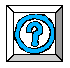 A )  Réalisation du dosage pHmétrique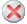 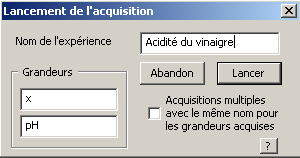 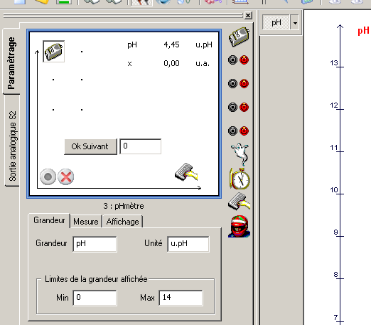 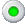 B )  Lissage de la courbe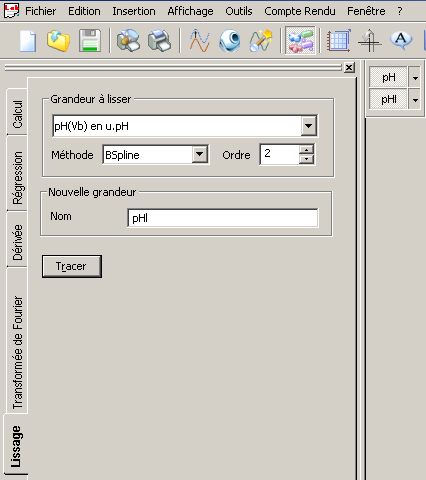 C )   Détermination du volume à l’équivalence :  Outil « Coordonnées »D )   Détermination du volume à l’équivalence :  méthode des tangentes2° ) Manipulation de cet outil